449/2 Drawing and design paper 2 MSMarking scheme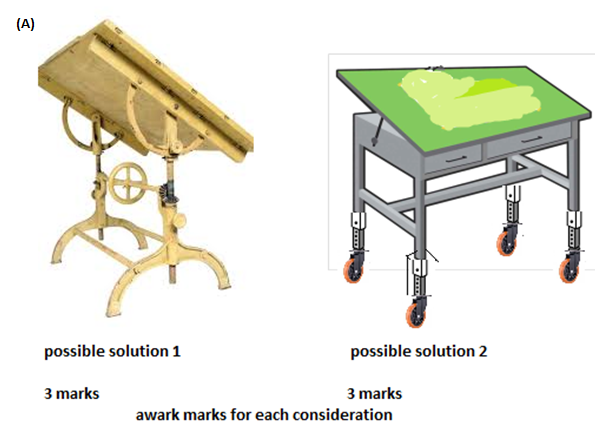 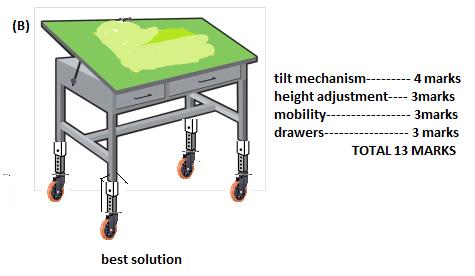 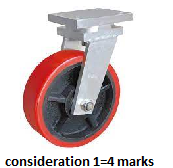 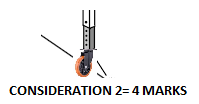 OR  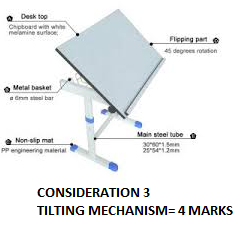 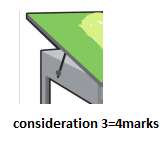 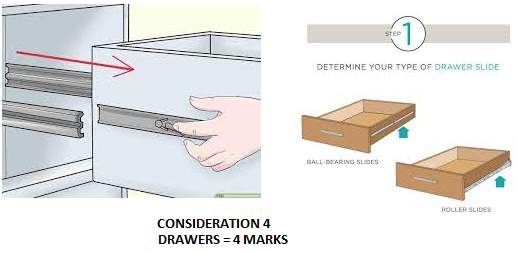 D)(i) materials. Various types of manufactured boards. Mild steel. Alluminium.etc.(any 3 marks)(ii) Methods of joiningBolts and nuts, screws,welding ,various wood joints 	(any 2 marks)